EXHIBIT C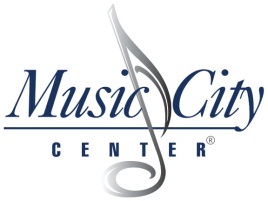 GOOD FAITH EFFORT VERIFICATION FORMPlease complete this form to provide Convention Center Authority with information regarding your outreach efforts.  Please include information appropriately regarding those certified MWBEs that you contacted, who contacted you and those with whom you have decided to work on this project.  Please add additional copies of this sheet as necessary so that you may list ALL MWBEs with whom you’ve had contact.  Please contact Director of Purchasing/DBE 615-401-1445.  Project Name                                                       							RFP Number___________________As part of our regular and customary good faith efforts to include MWBE subcontractors, suppliers and joint venturers, ________________________ has contacted or was contacted by the following certified MWBEs related to our bid/proposal.*STATEMENT OF BID/PRICE QUOTATIONName____________________________________	Title_________________________    Date_______________________Business Name & ContactPhone NoMBE/WBE Certificate TypeDate of ContactMethod of ContactWho Initiated Contact?If Bid Submitted, Amount of Bid*Offer Accepted or DeclinedReason(s)for Declining